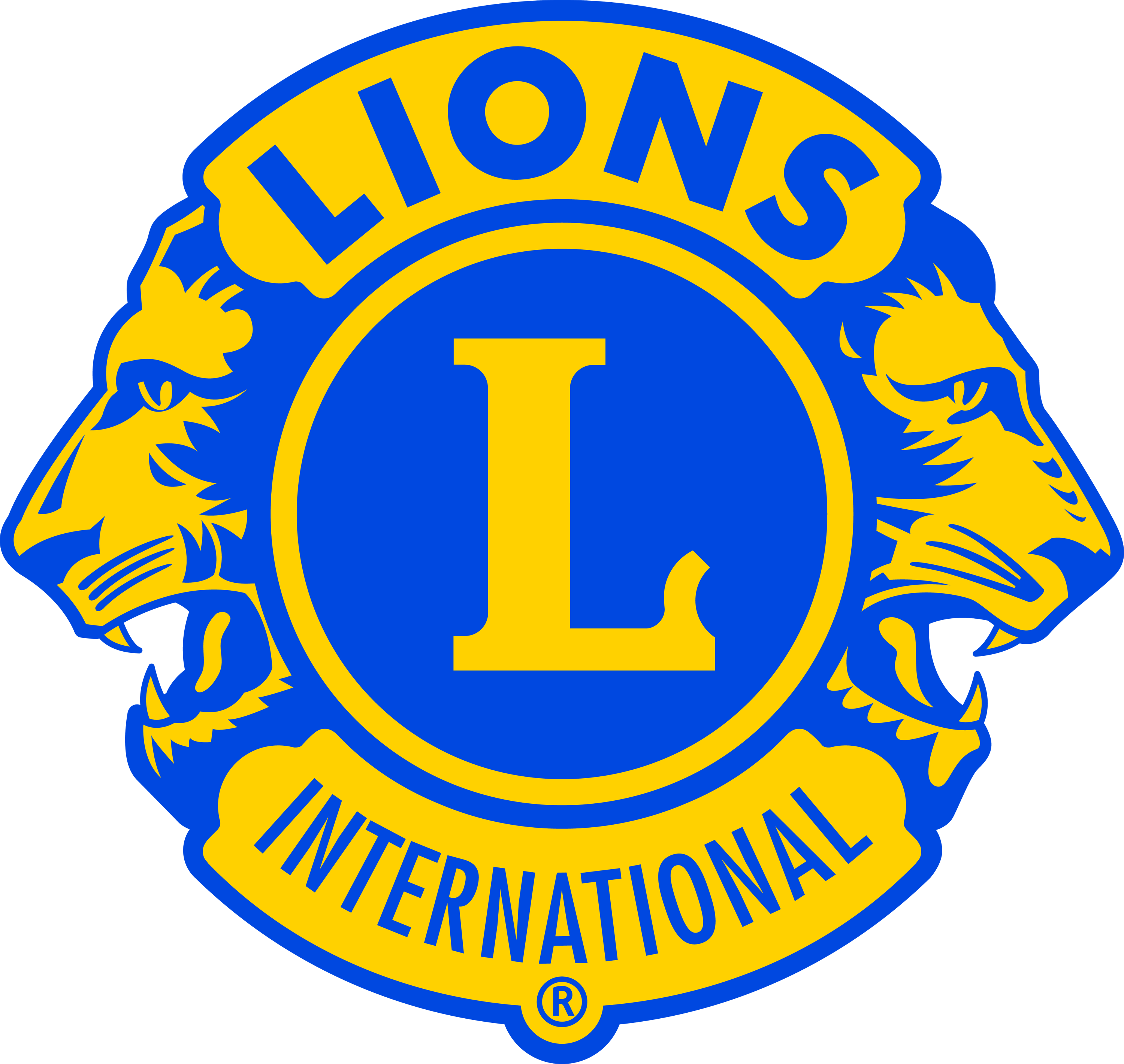 DISTRICT 105E33rd. ANNUAL CONVENTION12 March 2016‘TOGETHER THE FUTURE’Hosted by:Vale of Belvoir Lions ClubAt:Belvoir CastleGranthamNG32 1PE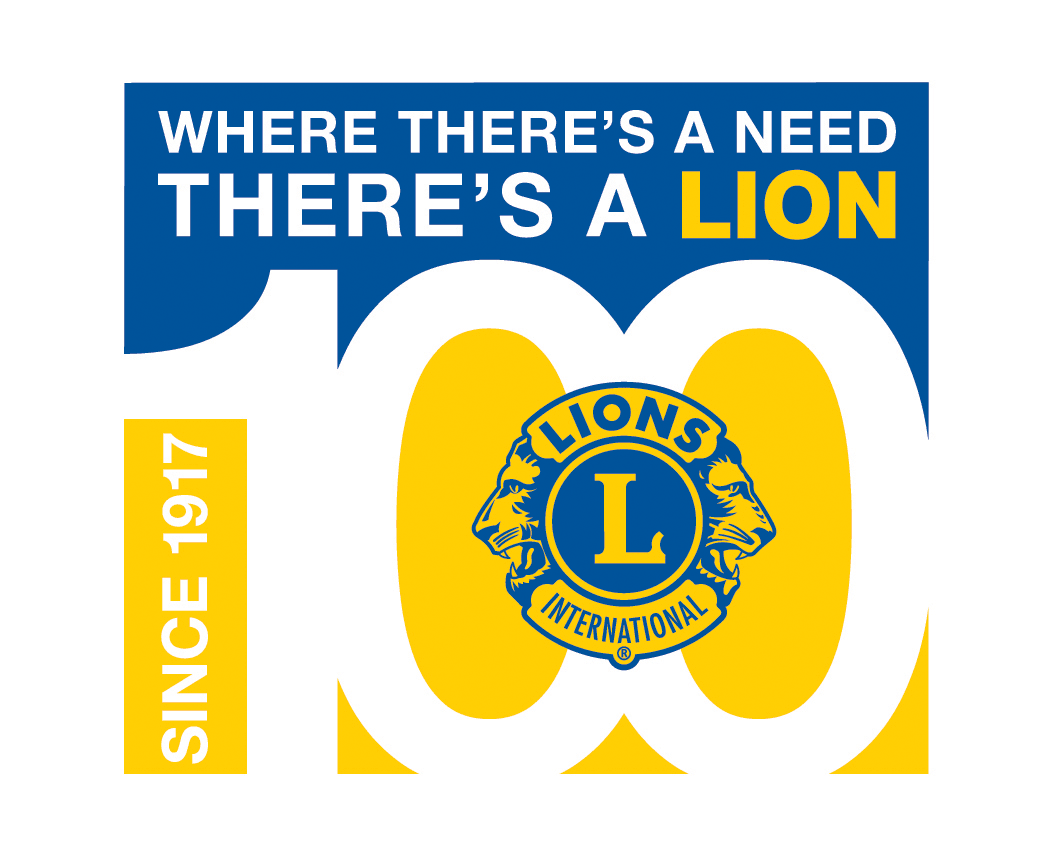 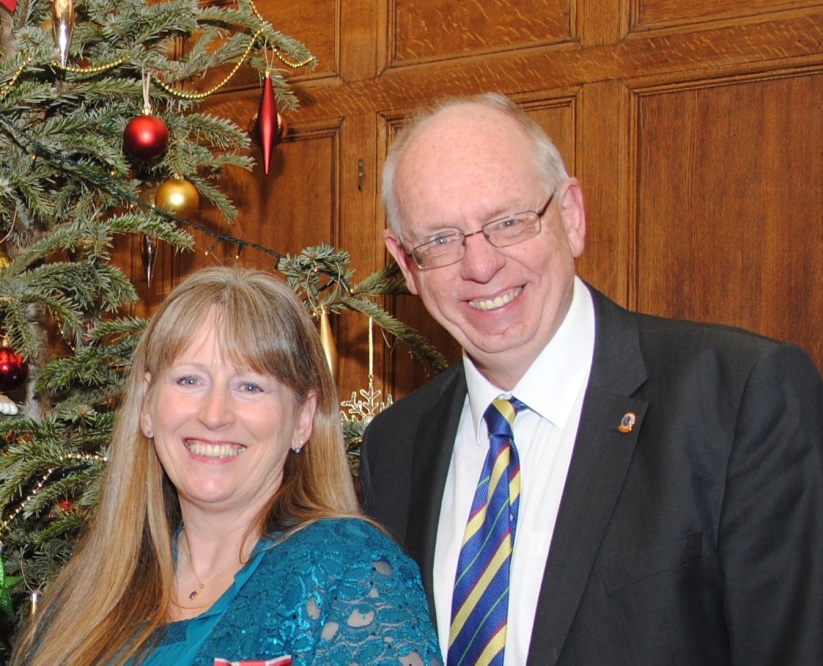 Hello Fellow Lions!  On behalf of Lion Ann and myself, Welcome to the 33rd Annual District 105E Convention, this year held in the magnificence of Belvoir Castle. The Convention Team and Vale of Belvoir Lions have worked tirelessly to stage our District’s flagship event. The theme of the District Convention is “Together the Future” and you’ll see many new initiatives and innovations in today’s Business Programme, which I hope will have something for everyone.  Here are some of the highlights:Every Club in District portrayed at the start. Entry Parade of the District Team to Stirring Music!Opening of the Convention by Her Grace, the Duchess of Rutland.Streamlined AGM, designed to carry out essential business in the minimum of time, A brand new competition for all first-timers coming to Convention.Lively Presentations by Clubs from all over the District covering innovative projects, a chance to learn about some great new ideas for your Club.Concurrent sessions after lunch, on future Lions developments and new initiatives, such as “Making sure Lions is no longer the best kept secret”  “What should Lions look like in 2020?”  and “ Celebrating the Lions Centenary”  Special sessions on Emergency First Aid and Improving Mental Health AwarenessA chance to have your say on International issues with our International Guest, PCC Elisabeth Haderer from The Netherlands.A chance to meet and talk to the Lions leaders of tomorrow.Presentation of some new awards – will your club be a winner?A chance to meet up with friends from all over the District in truly unique surroundings.I hope that have a brilliant time today!  Let’s take Lions forward!Paul StaffordDistrict GovernorAGENDAFor The 33rd. Annual Convention of District 105Eto be held at Belvoir Castle, NG32 1PEon 12th March 2016 ‘TOGETHER THE FUTURE’Before Convention opens there will be a show of pictures on the screen one for each Club in the District showing them in action.9.00 am Assemble9.15 am Convention Commences1.   SERGEANT-AT-ARMS Lion Stuart Kitchen calls Convention to order and gives safety procedures 2.   ENTRANCE of the District Cabinet, DG Team and Honoured Guests3.   NATIONAL ANTHEMS4.   INTRODUCTION of Convention guests and Top Table Officers5.   WELCOME to Convention by Convention Officer Lion John Ronan6.   OFFICIAL OPENING OF CONVENTION by Her Grace The Duchess of Rutland7.   VOTE OF THANKS to Her Grace The Duchess of Rutland by District Governor Lion Paul Stafford8.   IN MEMORIAM by Lion Patricia Phillips9.   MESSAGES District Secretary Lion Graham Venables10.   Her Grace The Duchess of Rutland and Convention Officer Lion John Ronan leave the top table11. Partners and those not remaining for the business session leave Convention12. District Secretary, District Minutes Secretary and District Treasurer join the top table13. OPENING REMARKS by District Governor Paul Stafford14. CONVENTION STANDING ORDERS  by PDG Lion Derek Blow – District Nominations and Resolutions         Officer15. CREDENTIALS OFFICER   report by Lion Phil Salathiel16. MINUTES of the 32nd ANNUAL CONVENTION held on 14th March 2015 at The Oaklands Hotel -  for      approval17. THE 2015/16 DISTRICT PLAN - REPORTS of CABINET TEAMS   To receive and discuss the reports       as set out and to ask questions of the Officers:DG TEAM (en bloc)District Governor – Lion Paul Stafford1st. Vice District Governor – Lion Balvinder Sokhi MBE2nd. Vice District Governor – Lion Stephen GreenSergeant at Arms  -  Lion Stuart KitchenDistrict Secretary – Lion Graham VenablesDistrict Treasurer – Lion Paula MellowsTo receive, debate and vote on Resolutions 1 and 2 ZONE CHAIRS and DISTRICT OFFICERS (en bloc)Community Service Team –  Team Leader Lion Paul WhitworthYouth Team – Team Leader Lion Sue Denton Communications Team – Team Leader  Lion David Swanson International Team – Team Leader Lion Jayesh KotechaGlobal Membership Team – Team Leader PDG Lion Alan HallGlobal Leadership Team – Team Leader Lion Ann Stafford Administration Team – Team Leader PDG Lion Derek Blow Centennial Team – Team Leader PDG Lion Elaine KitchenStrategic Development Team – Team Leader PDG Lion Alan Hall To receive, debate and vote on Resolutions 3 and 41100   COFFEE BREAK1120 Convention resumes  18. ADDRESS BY INTERNATIONAL GUEST – PCC Elisabeth Haderer GMT Area Leader CA4-D19. INTRODUCTION OF NOMINEES – PDG Lion Derek Blow20. INTRODUCTION of Lion  Balvinder Sokhi MBE as nominee for District Governor 2016-2017  21. INTRODUCTION of Lion Stephen Green as nominee for 1st Vice District Governor 2016-2017  22. NOMINATIONS  for 2nd Vice District Governor 2016-201723. REPORT & PRESENTATION on Convention 2017 by Skegness Lions  Club24. REPORT on NOMINATIONS for Convention 2018 – PDG Lion Derek Blow25. PRESENTATIONS – sharing of ideas from clubs around the Districta.   Communications & PR – North Notts Lions Club look at different marketing 	           ideas		b.   Youth -  Setting up a Leos Club – Southwell Minster Leos and Southwell Lions      Club		c.   Community Service - First Responders Project presented by Shepshed Lions		d.   Sight – Talking Newspaper Project presented by Stamford Lions26. SERGEANT AT ARMS – instructions to those having lunch.12.30  LUNCHDuring the lunch break there will be a rolling presentation on 105E Disability Awareness DayDuring lunch voting will take place for DG, 1st and 2nd VDG1330 CONVENTION RECONVENES27. STIMULATING NEW THINKING 	1330 – 1415  - concurrent sessions		Picture Gallery -  Making Lions no longer the best kept secret!DG Lion Paul Stafford, Lion David Swanson, Mandy Broadbent(MD PR and Marketing Officer) and Andrew David (ex BBC)	Old Kitchen - A great opportunity for Lions! – the Centennial Celebrations            	PDG Lion Elaine Kitchen, Lions Patricia Phillips, Anne Simons, Paul Whitworth, Graham Venables and Theresa Walker		Ball Room - Maximising International opportunities                PCC Lion Elisabeth Haderer, PDG Lion Alan Hall, PDG Lion Derek Blow and Lion Jay Kotecha.		Shoot Room – Improving Mental Health Awareness		Young Ambassador Rina Roy, Lions Sue Denton and Reg Hunt	1420-1505 – concurrent sessions		The Ball Room -  Lions in 2020  - what should we look like?     PCC Lion Elisabeth Haderer, DG Lion Paul Stafford, PDG Lion Alan Hall, PDG Lion Derek Blow, PDG Lion Elaine Kitchen, Lions Graham Venables.		Picture Gallery -  Making Lions no longer the best kept secret!Lion David Swanson, Lion Mandy Broadbent(MD PR and Marketing Officer) and Andrew David (ex BBC)		The Old Kitchen - Life Saving techniques – Successful CPR                       Lion Bob Lilley - Shepshed First RespondersThe Shoot Room - Obtaining CIO Status – a major change for Lions Clubs                       PDG Lion Mike Johnson, Lions Paula Mellows and Ann Stafford 1505  TEA1525 CONVENTION RECONVENES28.  Partners return to Convention.29. WELCOME BACK and QUESTIONS TO THE DG TEAM – District Governor Lion Paul Stafford30. PRESENTATIONS of some of the competition trophies by PCC  Lion Elisabeth Haderer and District       Governor Lion Paul Stafford. Others will be presented during the evening.31. DECLARATION OF THE RESULTS of ballots for District Governor/1st and 2nd Vice District Governors32. VOTE OF THANKS by District Governor Elect33. District Governor elect joins the Top Table34. VOTE OF THANKS by 1st. Vice District Governor Elect.35. PRESENTATION of Convention Flag for 2016 by District Governor Lion Paul Stafford to a       representative of the Skegness Club36. SERGEANT AT ARMS - announcements36. CLOSING REMARKS by District Governor Lion Paul Stafford37. ‘LAND OF HOPE AND GLORY’CONVENTION CLOSES‘TOGETHER THE FUTURE !’Planning for District Excellence in 2015/2016by District Governor Paul Stafford105E has an ongoing Strategic Plan which sets out a clear direction for the District. Each year the incoming DG considers elements of that plan to be prioritised and so a yearly District Plan is set around this.In the 21st Century, Social, Cultural and Technological changes are all too evident. As Lions we must respond and it’s crucial to involve everyone. So, in formulating a plan for the coming year all members and Clubs within 105E have had a opportunity to contribute. Many of the ideas and views put forward are reflected in this plan, so encompassing our theme... TOGETHER THE FUTURE. Outlined here are some key elements.LIONS CLUBS INTERNATIONALDistrict 105EBALANCE SHEETAt 30th June 2015									2014-15		2013-14								Note	      £		   	       £AssetsDistrict Flag and regalia – Written down value			          	          2	 	    	         2Computer Equipment – Written down value				        10		    	       10PR Equipment – Written down value					        10		    	       10Debtors – Monies owed to District				  6	    2168	 	       	         0Bank Balances								  42720	           		 38907									  44910   		 38929LiabilitiesCreditors – Amounts payable					  7	   10104  		   1929Accumulated funds – as below					  	   34806 		 37000District FundsGeneral Fund	Balance Brought Forward					  21989		             	19421	Surplus for the Year						    2044		            	  2568									  24033 	                 	21989District Youth Fund						   8	    7391			  7520North Sea Alliance Fund					 	  9	      327			  4009Convention Fund						 10	    3012 			  2289Membership Fund						 12	        43			  1193									  34806		             	37000 Accountants ReportI have made an examination of the records kept for the year ended 30th June 2015, and certify that the foregoing balance sheet and annexed income and expenditure and notes on the accounts are in accordance therewith.J G Smith									74 Knight StreetChartered Accountant								Pinchbeck   PE11 3RBLIONS CLUBS INTERNATIONALDistrict 105EINCOME AND EXPENDITURE ACCOUNTFor the year ended 30th June 2015								2014-15	           2013-14								Note	      £		   	     £Income Welfare Activities of Clubs					   1	  62108			41461Multiple District Dues						   3	  29223			27552International								  29853 			33399Club Insurance						  	   4	    2434 		  	2611District Dues							   2	    9265			  9664North Sea Alliance						   9	    3400			  3780District Convention 						 	      960  		      	      70Cabinet Meetings/Training Courses etc				   	    1433			    856Affinity Card Royalties						   	      200			    121District Youth Fund Donations				   	   8	      540			    570DG Partners Appeal						 11	    7872                             	  4531PR Fund							 	 13    	      500			        0Message in a Bottle							    1630			  2650Bank Interest								      106		                 107Lincolnshire Show							      891			      50Dues 2012-13								          0			    506Supplies								        	        70			        7NSL Project								  49799			        0Bert Mason Bust Refund						      	      138		                      0Sundries									        72		                      0								             200494		           127935ExpenditureWelfare Activities of Clubs					   1	  62108			41461Multiple District Dues						   3	  29223			27552International								  29844			33399Club Insurance						   	   4	    2434 		  	  2611District Officers Allowances					   5	    1850			  1950District Officers Expenses					   	   5	    1365			  2036Supplies (Name bars etc)						     	      717			  1335District Convention						 	    2578			  2234Cabinet Meetings/Training Courses etc				                 1781			  1192North Sea Alliance Fund					  	 9	    3400			  3780DG Partners Appeal Fund					 	11	    7872                                 4531District Convention Fund					 	10	      723                                        0Membership Grant Fund					 	12	    1150			         0 Message in a Bottle							    1476    		   3000District Youth Fund						  8	      669			     198Lincolnshire Show							      700			       50PR Fund							 	13  	      334			         0NSL Project								  49799			         0Bradgate Lions W/O							        55			         0MD 105								      	      337			         0Sundries	 								        35	                                    38								              198450  	            	             125367Surplus for the Year							    2044  	            		   2568									200494 	                            127935LIONS CLUBS INTERNATIONALDistrict 105ENOTES TO THE ACCOUNTFor the year ended 30th June 20151	Welfare ActivitiesClubs within 105E pass donations to International and Multiple district projects via the District Treasurer and the sums involved were as under:-									2014-15	          2013-14									       £		   	     £	Sight Projects							   7200  		 6626	Water Aid							   2450 			  2600	LCIF								   5613  	               2950		LCI – China Earthquake Appeal				   2250			        0	LCI – Korle Bu Appeal						     500 			        0	LCI – Ebola Appeal						 10819			        0	LCI – International Disasters Appeal				 11775			        0		LCI – Measles Appeal						   1500			        0	124 Project (Loomba)						   2350			        0	Special Olympics						     650			    425 	MD Youth Programme					   4368		   	  4516	Medic Alert							       60  		    310School in a Box (Edukits)					     900 	        	     	  1350	Libra								     550			    750		Bert Mason	                          					         0			      25Malawi Education						         0		 	    150Railway Children						     100			        0St Dunstons							         0			  1550Fed of Disability Sports					     475			    400Lifestraws							       30			    115Tanzanian Water Project					         0			    180MD Disasters Appeal						   9818			  7250Gift for Living							     100			    350Philippines Appeal						         0			10079Balkan Appeal							         0			  2335Zone B Project							         0			    250Godfrey Mackinder Appeal					         0			    100Humberside Lifestyles						     600			        0Unicef								         0	 		    500									 62108 			414612	District DuesThese were set at £8.40 for the fiscal year			£9265.20									2014-15                         2013-14									      £		   	     £3 	Multiple District DuesThese were set at £26.50 for the fiscal year			£29222.884	Club InsuranceThis was set at £44.25 – 55 Clubs				£2433.755	District Officers AllowancesDistrict Governor						     650 			    650		Vice Governors						     600			    600Zone Chairman						     600			    700								   1850			  1950District Officers						   1365	 		  2036								   3215			  39866	Debtors and Prepayments	Centennial Shirts						       168		         0	Convention 2016						     2000	                      0									     2168	    	         0									7	CreditorsDG Partners Appeal					11	    7907			      35Message in a Bottle					 	      248			      93Lifestraws							      830			    800MD 105							          0			    337Uncashed Cheques						          0			    664 Lions Clubs International					          8			        0Lincolnshire Show						      190			        0Humberside Lifestyles						      600			        0Outstanding Exps						      155			        0PR Fund							      166			        0									  10104			  19298	District Youth Fund	Balance at 30th June 2014					   7520  	Annual levy and donations					     540										   8060Payment to Nottingham West Lions				       75	YLS – District Final						       83	YLS – MD Final						     	     148	YLS @ Convention						     237	Peace Poster Winners Prize Monies				     100	Peace Poster Competition Expenses				       26									     669		 	Balance at 30th June 2015			   7391	9	North Sea Alliance Fund	Balance at 30th June 2014					    4009	Club contributions						    3400							                 7409					Less: 	Amount to main fund						    3541Amount to main fund						    3541									    7082Balance at 30th June 2015					      32710	Convention FundBalance at 30th June 2014					    2289Surplus from 2014 Convention			                    339Surplus from 2015 Convention				       384	Balance at 30th June 2015					    301211	DG’s Partners AppealBalance at 30th June 2014					        352014-15 contributions					    7872Balance at 30th June 2015					    790712	MD GrantsBalance at 30th June 2014					    1193		Less: 	New Banners	 						    1150   Balance at 30th June 2015					        4313	PR Fund	Balance at 30th June 2014					          0		Club Contributions						      500								      500Less: 	Grimsby Cleethorpes Membership DVD			      100Lincolnshire Show						      234   								      334Balance at 30th June 2015					      166				17.   Reports of Cabinet Teams District Governor TeamDistrict Governor – Lion Paul StaffordHow quickly does 12 months pass!  Was it really 12 months ago that the District Plan for 2015/16was presented to Convention? Well yes it was, and I thought everyone should know what progresshas been made.I would  like to thank all Club Presidents, Zone Chairmen, and District Officers for playing their partin taking the District Plan forward and for sending their reports in. You have done a great job.  Inthe following pages you'll see evidence of progress so far but I just wanted to share some of thehighlights:  They are:Southwell Minster Leos Chartered.  Very successful Youth competitions, in particular the PeacePoster Competition and the Youth Football with much increased participation. An OutstandingYoung Ambassador Winner. Very successful Lions Awareness Week with over 20 Clubs taking place and extensive  coveragein the Lion magazine. Partnership agreement made with County Linx Radio. Huge increase in thenumber of Clubs and Lions using Facebook and Twitter to promote their events.LCI grant applied for Air Ambulance. Message in a Wallet promoted. Successful World   Sight Day, Plans made for Disability Awareness Day.   Centenary Celebrations Planning is well in hand. In addition as your District Governor I've challenged the financial spending of our National organisation. Then working with the District Governor of 105M we have identified   substantial savings which will mean that there should not be an increase in MD dues,         which was another objective in the District Plan.  In addition the Charitable Incorporated  Organisation (CIO) initiative has been taken forward.The Council of Governors have had to take some very difficult decisions this year. District  105I, which covers all Ireland, announced their intention to leave the Multiple District. With declining membership leaving 10 out of 12 Districts short of the 1250 members standard, aneed to cut costs and a desire to develop news ideas, the Council of Governors  agreed that it wastime to  redistrict, before LCI decided to do it for us. I do believe that this was the right decisionand it is crucial now that every Lion has the chance to put their views forward on the changes.I have really enjoyed being your District Governor, and before the end of the year I will       ensure that I visit every Club. I never cease to be impressed to the hard work, dedication and commitment by members right across the District. There is an acceptance that as an organisation that we have do things differently faced with a rapidly changing society and      I'm confident that we can keep going forward. Thank you Lions of District 105E.1st. Vice District Governor – Lion Balvinder SokhiPast District Governor Alan had issued a list of club visits within the 105E district and had askedme to visit some 18 clubs. Club visits were completed as arranged in the term 2014/15.Similarly, District Governor Paul issued a list of club visits within the 105E district and asked me tovisit clubs which are with lower membership of under 10 members. Some club visits have beenmade and further visits are being arranged at the convenience of club meetings of the Lions Clubs. The process of producing and developing my Theme and Vision for my year as DG is nowcomplete. A draft version with some changes and comments were sent to the StrategicDevelopment Group but no further comments were received from the Group. This document willbe implemented into the Strategic Plan 2016 – 2017 in due course.The District 105E draft budget for 2016/17 has been prepared with various in depth discussions inthe Strategic Development Group. This will be communicated to the team leaders for their input totheir budget allocations based on previous years spend. The dues received from the members inthe district is decreasing due to the fall in the membership and is of a great concern and we want to increase the membership but keep the dues the same or have a minimal increase to make a balanced budget. This exercise is now complete and will be reported asap.In the district, I have attended the North Notts Club’s Charter Lunch on Sunday 25th October 2015as the 1st Vice District Governor and the Notts-Derby Hemlockstone Charter dinner on Friday 13thNovember 2015. I have also attended the Zone Meeting of Zone E on 10th December 2015 andthe Peace Poster competition at the Notts/Derby Hemlockstone Lions Club in Nottingham.All the 1st Vice District Governors of the Multi-District 105 met in London on Saturday 14thNovember 2015 to discuss the progress to date and the changes planned in the district and thefuture planning of the year ahead. The meeting was very productive and we intend to meet onregular basis to keep in touch and to share the concerns on various district matters including redistricting in the British Isles.	The 1st VDG/DGE training was attended on 8th to 10th of January 2016. The course was veryinteresting and also had the opportunity to meet other Vice District Governors on the course fromUK and abroad. Prior to attending the training, time sensitive on-line assignments were completedas well for the District Governor Elect training 2015/16The Council of Governors meeting has also been arranged for the weekend 29th January 2016 to31st January 2016 where the current members will be attending with all the Vice District Governorsfrom MD105. The meeting will be discussing the various issues in the MD 105 including redistricting. The weekend will also include the election of the new Chairman of the Council ofGovernors. I will be attending the meeting for the three days.I will continue to support the District and especially DG Paul and his team in any way that Ican. 2nd. Vice District Governor – Lion Stephen GreenThe District Governor team agreed the list of club visits to be made within the 105E District and Iagreed to visit some 19 clubs. To date I have visited Barton on Humber, Lincoln, Glanford andLindsey, Humberston North Sea, Spalding, Louth District, Gainsborough, Mablethorpe Sutton &District, and Matlock Derwent Valley. The remaining 10 club visits are planned and all but 2 ofthem will be visited by the time convention takes place.Lion Lucia and I have attended the Charter Anniversaries in an official capacity both Mansfield andBrigg. We have also attended the Vale of Belvoir Lions Club Charter Anniversary Dinner. All ofthese evenings were great opportunities to meet Lions from all over the District.  I also attendedthe District Peace Poster competition as one of the judges, it was great to see so many wonderfulentries and have the chance to talk to the entrants and their families. Lion Lucia and I have attended our first District Governor training and are looking forward to thefuture ones. I plan to attend the Advanced Lions Leadership Institute course in April 2016. I amlooking forward to the opportunity to meet other Vice District Governors, from the UK and abroadand have a useful learning experience.I am starting to think about my Theme and Vision for my year as District Governor. A draft will bepresented to the Strategic Development Group meeting in due course.I have also taken an active role in the re-districting working group and will continue to be one ofthe representatives from the district as the implementation planning progresses.I will continue to support the District and especially DG Paul and the DG team in whatever waysare necessary.Sergeant At Arms – Lion Stuart KitchenAll Cabinet meetings have been well attended by District Officers and some lively debate hastaken place. It is getting more and more difficult to find venues for meetings at nil cost and wehave to pay £100 for room hire usually. If any Clubs know of venues that will take approximately30 people for a meeting with lunch available either onsite or close by, then I would be pleased tohear from them.This is my fifth and final year as Sergeant at Arms and I would like to say that I have thoroughlyenjoyed working for the respective District Governors during that time. I am stepping down to allowsome new Lion to come into the post and enjoy the experience that I have had.The final meeting of this year is the District Social at Skellingthorpe Village Hall on Saturday 4June to which all Lions are invited. The meeting starts at 2 pm and the social will be at 5 pm.District Secretary – Lion Graham VenablesIt has been another busy year during which I hope that communications have been of anacceptable standard. I have once again tried to group documents to avoid almost daily emailsfilling inboxes and I hope that this has worked from the club side. Once again there were issues with the MD Directory, many of which were caused by clubs failingto keep members’ details up to date on MyLCI. This has become a vital database and is usedextensively by both MD and International; I would urge all clubs to ensure that they updatechanges of address, email and telephone numbers on a regular basis. If you have problems withthis system then please do contact me. I would also remind clubs that if they wish to order hardcopies of the Directory that this is done directly to MDHQ and does not come through me. As we approach the time of club elections, I would ask that all clubs hold their elections in goodtime and inform me of the contact details of their President and Secretary so that I can set upcommunication lists in good time to ensure a smooth transition at the beginning of then nextLionistic year. The new officer section of MyLCI also needs to be updated at this time.My thanks to Minutes Secretary Fiona Reid for her assistance and to all Cabinet members for theirsupport. Finally thanks to all club Presidents and Secretaries for their co-operation over the pastyear.District Treasurer – Lion Paula MellowsThe District Accounts for the year ending 30th June 2015 have been examined and approved byPDG Lion Jack Smith, thank you Lion Jack for your help and support this past year.As a District we have started to advise clubs on the benefits of becoming a CIO.  In 2013/14 Lions in this District donated a fantastic £436,213.07 to good causes and Charities.  Sofar this year we have donated £374,254.72.Listed below as at the 15th January 2016 are the amounts donated to the following Lions projects:  Water Aid - £1300.00				Special Olympics - £75.00Eye Camps - £4120.00          			LIBRA - £250.00Medic Alert - £30.00				LCIF - £2485.00					These totals are a fantastic achievement and one every Lion should be proud of. RESOLUTIONSResolution No.1 Proposed on behalf of District Cabinet by 1st. VDG Lion Balvinder Sokhiand seconded by Lion Paula MellowsProposed by District CabinetThis Convention resolves that the District Dues for the Lions fiscal year 2016/2017 will be increased by 30p to £8.70 per member payable in two equal instalments, the first due by 1st August 2016 based on membership recorded on the 30th June 2016, and the second in February 2017 based on the membership recorded on 31st December 2016Explanatory NoteRegular increase are found to be more acceptable than random large increases and whilst the District Cabinet continue to be careful with our District finances and although we have shown that, with care and planning, our budget has been managed over the past three years so that we have been able to come to Convention with a resolution for a no dues increase, it is impossible to maintain that situation in the longer term. Every effort continues to be made to ensure costs are monitored and value for money is achieved;  however, District has reached a point were an increase has become necessary to maintain a balanced budget for the year aheadResolution No. 2 Proposed on behalf of Cabinet by IPDG Lions Alan Hall and seconded byLion Graham VenablesThis Convention resolves that: The Constitution of District 105E should be amended to reflect thefollowing:    Article V1Paragraph 1 (b) current wording to be deleted and replaced with words to read as follows1(b) Any Lion member being a student in full time education (as confirmed by documentation from the education authority confirming this status to the District Treasurer) on the first July in any year shall pay a District per capita levy equal to one half (1/2) of the capita levy set in accordance with Section 1 (a) aboveExplanatory NoteThis Resolution will ensure that we support all equal opportunities to our membership and thereby comply with recent changes to the Law.g.  ZONE CHAIR REPORTSZONE A – Chairman – Lion Reg HuntMEMBERSHIP:  All clubs have been visited and were found to be strong in their membership, with a net loss of 4 in the current year.  Departures, I am pleased to say, have not been due to upset or friction within the concerned clubs., and all clubs are looking for new members.  Reportedly, there are two or three ‘prospective’ new members at various stages of consideration. Whilst Market Rasen is the smallest of our clubs, they are, as always working actively to increase their numbers.Two Zone meetings have been held. The first in September was hosted by Caistor Club at the Blacksmiths Arms.  Thanks to mine host, but could we have a little heating, p..l .ease, next time.  A good evening of discussion where, I'm happy to say, everyone was joined in with much repartee and friendly banter.  I have to report that some dis-pleasure was displayed concerning the new club (presidents) reporting documentation.  It was felt that whilst it afforded the opportunity for presidents to be monitoring their own targets set against the 'Together the Future' plans it did not make easy reading or a good document for discussions surrounding activity ideas.  This I was asked to take cabinet for consideration.  The outcome was a request to continue with this form but an additional area should be added for recording club activities past and for the future.   Our second meeting, held late November, was kindly hosted by Market Rasen Club and although somewhat less well attended (bit too close to December, perhaps) was still vibrant and many issues were covered.  This year of course much discussion has taken place surrounding the 2017 centennial and of course we should all now be recording every item of 'Lions' activity, hours and number of members involved as this will form the basis of the future promotional information.  Some clubs have adopted a simple record sheet that members can complete as they go along, which is then passed on their secretary for entry to MyLCI.  A fund raising event is a typical example for entry, but don't forget you may need separate entries for subsequent presentations for recipients.  Donations to you should also be entered separately.All the zone's clubs have been very busy. So a 'short list' of activities - Beer Festivals, Cider Fest and Social, Monte Carlo Banger Rally, Race Nights, Quizzes, Bingo Sessions, Carol Concert, Christmas Markets, Sleighs, Grottos, Scout Post, Bonfire Nights, Peace Poster, Pool Competition.  Supplied - Floral Planters, Assistance with Transport / Travel Costs, Assistance to Schools, Aid to ATC, Supply a Txt Phone, Aid to Disabled Children, Xmas Food Parcels.  All these to name just some..  One can only congratulate all the club members, and I’m sure their partners and friends, for the volume of work and time that they have devoted over the past six months and especially whilst in the midst of their own festive preparations.  Well Done and Thank You.We have again agreed to have a marquee at the Lincolnshire Show in June, where we will endeavour to increase the awareness of Lions and the work it does. 2nd club visits are being planned.  Ideas are already in discussion for the centennial year.  Next zone meeting is planned for 9th March 2016. Subject to confirmation  to be hosted by Humberston Club at Lucarlys, Wilton Road, Grimsby, DN36 4AW. ZONE B – Chairman – Lion Jean BowdenMembership All clubs in my zone will have been visited twice by convention, my last visit scheduled for 18th February. My 3rd zone meeting is on 3rd February and my 4th on 4th May.At our meetings we have gone through the key points of the District Governors theme, Together the Future. All clubs should now have youth officers and PRO officers. Female membership in some clubs were very interesting, and some clubs are still reluctant to take in female members. We are also planning what we would like to do for the centenary celebrations. Once again this year, along with zone A, we will be attending the Lincolnshire Show in June. This was a great success last year in getting Lions Clubs known to the public, we had aprox 90 people interested in knowing more about us, which have been followed up. We look forward to it again this year, and all clubs in both zones are supporting this.All our clubs have been busy through the last year fund raising with sponsored walks, food collections, swimathon, fashion show, Steam Rallys, duck races, 3 x 50s cycle ride, coffee mornings, race nights, quizzes, casino nights, and all our clubs have been very busy with Santa sleighs over the pre-Christmas period. Lincoln Lions donated a full football strip to a local junior team and Scunthorpe Lions had a flower arbour made of steel and erected in the civic centre.Quite a few of our clubs are now using Facebook and Twitter to advertise our events and show everyone what we are doing and who we are.Well done to all the clubs in my zone. Continue to work towards the aims of Together the Future.ZONE C – Chairman – Lion Wally GoldspinkMembership Clubs within Zone C continue to be active and, owing to circumstances , are supporting each other with various projects .Our last zone project ,a soup kitchen for the homeless came to a conclusion with the purchase of a stainless steel soup counter which is now in full use within the Boston area .Horncastle and District, Coningsby and Tattershall ,Skegness and Louth and District are strong clubs and are gaining new members . Mablethorpe  and Sutton are also gaining new members and are looking forward to more fundraising during the summer season. Woodhall Spa carries on and Margaret has been  committed  to finding new members with grateful  help from Coningsby and Tattershall Lions Club , who are also very active within the Zone .Horncastle and District are active with service projects along with fundraising projects . All clubs responded with great success during Lions Awareness Week . Skegness Lions Club is my lead club for our Zone Project for this year which is The Hope for Tomorrow  mobile chemotheraphy  units . Sadly at the end of December 2016 Spilsby lions club folded and have returned their charter. All clubs continue to have good social events and are actively supporting Together the Future.ZONE D – Chairman – Lion Fred CollinsMembership:  There are 135 members in the Zone, an increase on last year.Crowland has now picked up under the helm of Lion President Terry Walsh after the sad loss of John Plitsch.  East Elloe is a very hardworking club and is hosting a Zone meeting on 24 February.Spalding, my own club, hold their ‘60s Night’, ‘Pumpkin Parade’ and ‘Race Night’ each year and are top of the Zone in the Travelling Lion Competition. Sleaford is another hardworking club which is supporting several villages with Message in A Bottle. Grantham have been donating to their local waterways and holding a trolley dash. Stamford, though small in number still produce their ‘Talking Newspaper’. The Deepings have their annual ‘Duck Race’All clubs participated in World Sight Day and all have donated to to those poor people who have suffered in the recent flooding. 											Zone meetings have been well attended and all clubs are in good financial standing, as far as I am aware. All in all I am a happy Zone Chairman.ZONE E – Chairman – Lion Colin TurnbullMembership:  A year in which all Clubs struggled to maintain membership levels, which is causing concern to them all. However they have all been busy promoting Lionism within the Zone.Ilkeston were badly hit last summer when torrential rain caused their lucrative Gala Day to be cancelled at short notice. Other Clubs have maintained their Fundraising efforts with a new style Club at Derby rethinking the best ways they can continue to serve the community. Matlock have had three entries in the Peace Poster competition this year and have started making inroads in to getting Young Leaders in Service accepted in local organisations. Attendance at Derbyshire Show last year was considered an exercise not to be repeated with little interest being shown in the promotional stand.All members are keen to continue with their Lions work but a few more bodies to help with this would be most useful.FUTURE PLANS:A multi Zone project to purchase equipment for Derbyshire & Leicestershire Air Ambulance is in hand for the coming year.Continued promotion of Message in a Bottle, Message in a Wallet and Plugsters will be done at any opportunity.Zone F – Chairman – Lion John HillsMembershipAll the clubs in the Zone are active and have just completed their Christmas Santa collections and events in their respective areas. The Clubs in the Zone are focusing on the Derbyshire, Leicestershire and Rutland Air Ambulance as a project this year and are in the process of submitting an LCI Grant Application.There have been 2 Zone Meetings held to date. Both meetings so far have been well attended and have had very varied agendas. The second meeting was attended by DG Lion Paul Stafford and 2nd VDG Lion Stephen Green as the main focus of the evening was a discussion on the proposals related to re-districting. The 3rd and 4th meetings are yet to be scheduled.All Clubs are in good standing.Zone G – Chairman – Lion Stephen GreenMembershipAll the remaining clubs in the Zone are active and have just completed their Christmas Santa collections. Unfortunately, at the end of the last Lionistic year Mansfield Club closed with the loss of 7 members, the Membership in the 5 remaining clubs in this Zone has increased considerably since the last convention a gain of 12 members is a great achievement, I am hoping that with all the clubs focusing on recruitment this trend can be continued up to the end of my year. On the positive side, Southwell Lions chartered a Leos Club with 30 members at Southwell Minister School.The Clubs in the Zone have completed 2 Zone Projects since the last convention, the first is the refurbishment of a Gymnastic club facilities as a service activity and the second is a fundraising based activity where we are trying to raise the necessary funding to purchase 8 Care Packs for Community Nurse’s based out of Bluebell Wood Hospice. Myself and District Secretary Lion Graham have hosted 2 Zone Meetings to date. Both meetings so far have been well attended and have had very varied agendas ranging from feedback from Cabinet meetings to feedback questionnaires and debating the options for Zone projects and discussions on the re-districting and structure and governance proposals. The 3rd and 4th meetings are yet to be scheduled. All Clubs are in good standing.ZONE H – Chairman – Lion Anne Barker     MembershipAll Clubs in the Zone continue to be actively involved in their local communities and are all in good standing. Over the past year they have been actively involved in their local communities and also supported at both national and international level. Over the past year they have organised and supported many varied fund raising activities including holding fetes and carnivals, they have danced the night away at a Bollywood extravaganza and one daring member completed a parachute jump! Other members burnt burgers at the Bonfire Night barbecue and transported, a sometimes wet, Santa around their area!  On Lions Awareness Day the visiting Mayor of Broxtowe did her shopping blindfolded and along with the Sheriff of Nottingham the Lion in Central Square found himself blindfolded!Some members have been busy spinning the roulette wheel at the casino and walking the catwalk at a fashion show! Over 9000 pairs of glasses have been collected and dispatched to Chichester and 1000 books are on their way to Sri Lanka via District105c. The younger members of our Zone – Nottingham West Leo Club - have also been busy raising funds and working in the community – they began 2016 with a bang at their New Year’s Eve fund raiser! Plus many more activities too numerous to mention.Clubs have supported many local charities including local schools and play groups, The Air Ambulance; local surgeries; Bowel Cancer UK; PASIC; delivered parcels to the Children’s wards at City Hospital at Christmas and food parcels to the needy.Mention must be made of Vale of Belvoir Lions who have worked extremely hard to make this year’s convention a great success and an event to remember!Before Convention in March, all clubs will have been visited and two Zone meetings have been held.ZONE I – Chairman – Lion Yvonne CluleyMembershipI have visited 5 clubs once and spoken to DG Lion Paul Stafford about the last club in the Zone, I am in the process of arranging the second visit to the clubs before convention. All clubs are busy with various activities, fund raising.  All the clubs continue to support worthy charities at local national and international levels. Prior to convention we will have had two zone meetings the first meeting took place in September and was hosted by Oadby& Wigston Lions Club attendance was small in numbers. The second meeting will be in February and main areas covered were 2017 celebrations, zone social and together the future.Over the next few months we discuss about a zone project.To the best of my knowledge all clubs in the zone are in good standing. Community Service Team – Team Leader – Lion Paul Whitworth Sight:  				Lion Paul WhitworthDiabetes:			Lion Colin MorganDisabilities:			Lion Fiona ReidDisaster Relief: 		Lion Keith FordFood Banks:		Lion Chris HuscroftMIAB & Medic Alert:	Lion Tom LakingMessage in a Wallet:	Lion Jayesh KotechaPlugsters:			PDG Lion Steve BirdSight About half the clubs in the District participated in some way in World Sight Day and it is hoped to increase this number for this year. Donations are still being received for Sight Savers but less than last year (possibly due to other appeals). Details  of Sight Day activities were received from Zone Chairs with blindfold dignitaries being one of the most popularDiabetes Clubs continue to use the services of the Silver Star mobile diabetes unit which as well as raising public awareness is an excellent P.R event for Lions .More emphasis is now being placed on educating people to lead a more healthy lifestyle in the fight against the disease.   Disabilities  Appeals have been sent to clubs for ideas as to what to do for Lions Disability Day ,Saturday 9th  April. The participation of clubs is  essential to make this day a success .Disaster ReliefA number of emergency situations have arisen over the recent past that have resulted in the need for voluntary sector assistance. Amongst the various organisations that can offer help to the statutory and blue-light services, Lions club members are often in a position where they can provide timely and much needed local help to people in the community. A good example of this is where there have been localised flooding episodes and Lions have been able to offer and provide practical help, often as part of the Community Response Plans drawn up by some Town and Parish Councils. This is in addition to the role of Lions clubs in providing financial support in appropriate cases such as the recent flooding episodes across parts of Northern England. District Cabinet agreed that the potential response from Lions to local emergencies should be more formalised and incorporated into the multi-agency planning process overseen by the County emergency planning teams. A template was agreed by Cabinet and Lincolnshire County Council for the purpose of identifying, in advance of any emergency, the types of roles that Lions could assist with in the event of one occurring. Completion of the template was carried out in some clubs within zones A and B.In responding to any peacetime emergency, the statutory authorities have regard to multi-agency emergency management arrangements that are co-ordinated, updated and tested with the help of the local authority Emergency Planning Unit. Lincolnshire County Council carried out a test exercise on 12 November 2015 and it was agreed that Lions take part as one of the voluntary organisations. This would help to test the contact arrangements that were in place. As the day of the exercise approached, all participants were informed that there would be a live exercise at Anderby and two table top exercises, one at Wyverton and one in the Suttons. As these locations were outside zones A and B, the completion of the template was extended to include Skegness Lions Club, Boston Lions Club and East Elloe Lions Club.The Emergency Planning Exercise.The scenario that unfolded during the day of the exercise involved the discovery of an unexploded WW2 bomb that necessitated the evacuation of Anderby village. As co-ordinator, I was contacted and asked if Lions members would have been available to assist had the emergency been real. Within 20 minutes, using the agreed arrangements, we had ascertained that it would have been possible to provide 2 persons from East Elloe Lions, 3 from Boston, 7 from Skegness and 7 from other clubs. In the case of two of the clubs, it was not possible to make contact.This was a good response and enabled the contact arrangements to be properly tested. Only the co-ordinators of the 3 directly affected Lions clubs were aware that they may receive a call on the day.A full organisational debrief has yet to take place although the initial reaction was that the exercise was well planned, relevant to the organisations involved and provided a useful test of arrangements in place so far.Next Steps.As far as the Lions District is concerned, the results support a roll out of the emergency planning arrangements, initially to the rest of Lincolnshire and then to other areas within District 105E. The limited experience gained so far also highlights the anticipated difficulty of making contact and the potential for small numbers of volunteers reflecting the variances in membership across clubs. This seems to suggest that organising response arrangements by zone rather than by club might prove to be a more effective and sustainable strategy going forward.Food BanksSeveral clubs are closely involved with foodbanks, either directly offering physical help, collecting food or making donations. The number of foodbanks is increasing within our towns and cities with more people relying on their services.  Message In A BottleFour collection points are now in the District.  New presentation boxes are now being looked at (contact MDHQ for details) .The increase in demand is steadily growing in some parts of the District. Matlock Derwent Valley has made partnership with local Neighbourhood Watch schemes that are funding the supply of bottles and have recently purchased 20 boxes of bottles. Posters and replacement personal information sheets for inside the bottles are available from DO.Message In A WalletMD have agreed to take this on but clubs are advised to contact their local blue light hub for approval. Each insert and plastic sleeve costs .12p from MDHQ or further details from D.OPlugstersPromotion of plugsters is proving to be successful. The majority of clubs involved in the promotion and distribution of these valuable plug adaptors are ordering their requirements through the inventor Ian Davies, ian@iantheinventor.co.uk.  Winterton Lions Club is the latest club enquiring about the plugsters. Information about purchasing has been forwarded to the club’s representative. Comments from users are all very positive and indicate that it is a very worthwhile Lions project.i.  Youth Team – Team Leader – Lion Sue DentonYoung Leaders in Service:	Lion Sue DentonEducation Officer & Peace Poster:			Lion Anne BarkerLeo Co-ordinator:		Young Ambassador:		Lion Reg HuntYouth Exchange:			Lion Katharine StewartYouth Football:			Lion Philip MoultThe Youth Team has once again had a busy year and between us we have managed to visit five Zones.  Whilst we have been able to submit entries to most of the youth competitions, it has been disappointing that more clubs have not supported them.With a review of all youth projects taking place at Multiple District and our own District making the decision not to support/promote the Musician of the Year and the Environmental Photographic Competitions we have been able to focus our attention on our own Environmental Competition which is currently being trialed by clubs in Zones F and H.  Once further details are available these will be taken to a future Cabinet Meeting for final approval to open this to all clubs within the District.Young Leaders in ServiceTo date, we have now achieved 94 Gold Awards and 56 Silver Awards from young people aged from 11 years to 18 years.  This really is a worth-while Lions project because it recognises the work that young people do in the community.  Far too often the sterling work down by them is not acknowledged and I can honestly say that the smiles on their faces when they receive their certificates makes such a difference to themselves and their sponsoring Lions Club.  This scheme hasn’t cost clubs anything to date but unfortunately, because of financial restrictions, clubs are now expected to purchase the badges at a cost of £3 each.LeosIt is a pleasure to be able to report the formation of a new Leos Club sponsored by Southwell & District Lions Club.  The Southwell Minster School Leos Club Chartered in November 2015 with 31 members.  You will be receiving a presentation from them during Convention.  A more dedicated, happy, cheerful and willing group of young people you will not meet.Work is continuing with a further two possible Leo Clubs through Edwinstowe & The Dukeries Club and PDG Lion Elaine Kitchen on behalf of Cabinet with young people from Ormaston Academy, Grimsby. Young AmbassadorSaturday 2nd January 2016, Novotel Hotel, Long Eaton was our District Finals Day.  Unfortunately one of our candidates was unable to attend having been called for interviews for a future in the armed forces.  Our remaining two candidates, Miss Rina Roy (Loughborough Club) and Mr Ryan Footitt (Retford Club) were now set to very much, challenge the skills of our judging panel, as both had very worthwhile projects concerning mental health, support and facilities, and public awareness. Both candidates performed well when they entered the dragons den to give their, officially, three minute presentation and then respond to the judges questions about themselves and the projects.  Strengths and weakness were explored and points awarded.  Whilst we have to treat the event as competitive, as a selection has to be made to go forward to the MD final, both candidates must already be considered as winners for the work they do in their communities and further afield.  Our judges therefore always follow up and give the candidates a resume on their presentation and interview skills, as an aid for future engagements.So, the successful candidate on this occasion was Miss Rina Roy.  We wish her further success at the MD Final 19th - 21st February 2016, in Dudley, where she will meet up with the twelve other district finals winners.  They will be competing for the £1000 bursary and also for the Ship Shape Award.  No one candidate can win both.Our thanks of course must be extended to our judges, Patrick Eaton and Karen Moore, together with our DG Lion, Paul, who stood in for Shirley Walker who could not attend due to having flue.  All our judges have very kindly offered their services again. Peace PosterThe final of 105E’s Peace Poster Competition took place on November 18th at The Victoria Hotel, Beeston. There were eleven entries from seven Clubs in the District and the judges had a difficult time to reach their decision as the entries were of a very high standard. Their final choice was the poster of Amy Langdon, submitted by Grimsby and Cleethorpes Club. They felt that her art work was a true reflection and illustrated the theme for this year – “Share Peace”. The Special Needs Poster had entries from two Clubs and was won by Nicole Croft sponsored by Loughborough - it is fantastic to see how these pupils are able to express their ideas through the medium of art. Thanks to all who took part remember, it’s never too early to begin looking for 2016. The theme of the 2016-17 Peace Poster Contest is "A Celebration of Peace." The same theme will be used for the Special needs poster. Can we increase the number of Clubs taking part? Over to you! (Kits should be available from end of January.)EducationAn information sheet has been circulated to all Clubs about linking with local schools and the many ways this can be achieved. I have attended a Lifeskills meeting at MD HQ but there has been little or no interest in any of the resources available.Youth ExchangeSince our last convention at Laceby, Near Grimsby in March 2015, I have attended a number of Multi District Youth Exchange Meetings and Cabinet Meetings representing Youth Exchange. At the first MD meeting in late March I was asked if Nottingham could hold the 2017 Youth Camp.In June I attended 105C Youth Camp Meeting in Doncaster to see how a Youth Camp operates and found it very interesting. I also attended the Youth Camp in Doncaster in August, spent part of the day in the Camp Office, getting all the information about the Youth Camp and then went to the Host Night, meeting up with both Hosts and Participants.In August I sent in an article to the District Newsletter about Youth Exchange. Regarding Youth Exchange both In and Out – very disappointingly District 105E even after pleas to the District were unable to find a host for the Doncaster Youth Camp.  Youth Exchange Out produced Kim Rust from Retford Lions Club who requested a trip to either France or Italy – also North Notts in conjunction with the Julien C Hyer Youth Camp in Texas sent out two girls Gianna Franchi and Naomi Rosslee.I will be advising the District to ask for Host Families for the Dumfries Youth Camp this year (2016) Camp dates 29th July to 8th August 2016.  Reminding Clubs that they can send out participants to one of the 104 Youth Camps in the world.    Youth FootballThe District Youth Football Tournament was once again organised and run by Retford Lions Club.  This was held on a Sunday in June and was a great success.  The winners of the Cup this time were Loughborough Dynamos, sponsored by Loughborough Lions Club with Louth being the winners of the Plate Competition. This year’s Tournament will be held in Retford on Sunday 12th June 2016 (please note the change of date from the original). Entry forms will have been sent out to all Clubs in January and should be returned by the end of March.  This competition costs Clubs £25 per entry. j. Communications Team – Team Leader – Lion David SwansonTeam Leader/PR & Marketing:  	Lion David SwansonAlmoner:				Lion Patricia PhillipsDistrict Newsletter:		Lion Gordon DavisonEvents/Projects:			Lion David SwansonICT:					Lion Dave BowerLions Awareness Week:		Lion Patricia Phillips					Lion Anne SimonsWebmaster:				Lion Chris BayneThe Communications Team has continued to try and promote Lions in the District.The District Newsletter has been produced every month, with the regular DG’s column, DG’s Wife’s message and news from around the District. In addition in 2015/16 a “Bright Ideas” section for promoting Lions has been introduced as well as an article each month from a Zone Chair.The inaugural District Lions Awareness Week involved over 20 Clubs achieved good local media coverage and was extensively featured in the Lion magazine. Nearly all Clubs now have a PR Officer.It is pleasing to see that many clubs are now using social media to publicise events with great success, nearly every Club has a Facebook page and over 25 Presidents have their own personal Facebook page. A partnership has been agreed with Linx County Radio to provide IT/Social media Training for members.Clubs have been encouraged to have signs erected in prominent places promoting Lions. There many leaflets available on various Lions activities and to avoid  having to buy 100 of each there are packs available, at a cost of £30, containing a selection of leaflets, which can be used for publicity purposes at club events. Please contact David Swanson if you need a pack.Almoner My role as District Almoner is to show our fellow Lions that we care by sharing in the celebration of any good news for themselves, or their families and also to show that we care during times of illness or grief.  To date, I am saddened to advise at the time of writing this report that 6 Lions have passed to Higher Service since District Convention 2014:Lion Allen Riley 		Glanford & Lindsey	    Lion Roger Whibley  	Southwell & District;PDG Lion Paul Coleman	Lincoln                         Lion Geoff Winson	Stamford & DistrictLion Dave Farrer 		Ashbourne	               Lion Ray Morris		Matlock Derwent ValleyEach Lion will be greatly missed by their families, friends, the community they served and their fellow Club members.  All six touched the lives of many and will be remembered as dedicated and hard working Lions.  As a District we have also been able to offer support and sympathy to our fellow Lions who have suffered family illnesses or bereavements. On an happier note as a Lions family we have acknowledged and celebrated two significant birthdays and the birth of a son, Harry Pierre,  to Hykeham President Lion Andy and Kirsty. We have not forgotten those who have been, or are, still ill.It has been a privilege to act as District Almoner and I thank DG Paul for giving me the opportunity to serve.District NewsletterHopefully 105E's District Newsletter (Update E) has been a source of enjoyment and interest for Lions across the District. All issues have been released on time with the exception of the New Year issue which was a few days behind schedule... but at least the Editor enjoyed New Year celebrations.
A great deal of effort is placed in trying to maintain quality of content and presentation but, alas, response to pleas for contributions comes still from a very limited number of sources. It would be good to receive input from some of those Clubs who seem unwilling to be involved.
A conscious effort to add variety to the publication has meant that the District objective to limit the publication to 8 pages has frequently been exceeded and, on a couple of occasions, a total of 14 pages have been produced. Whilst this adds to the workload the Editor feels that it is worthwhile if we are to continue to distribute an informative, interesting and comprehensive newsletter.
Update E is now distributed to all Districts in MD105 via their respective DG's. It is also sent to various MD Officers including those responsible for  PR and Marketing. Additionally there is regular contact with the Editor of Lion Magazine and a number of instances have resulted when 105E articles have been included in this publication.Hopefully all will agree that this publication is a great way to get news and information to all Lions across the District.WebmasterThe District website is in the process of being refreshed - with a new look and new sections.The public areas of the new District site and one of the new features is already online where you can view the Update ‘E’ newsletter online or download it to read at your convenience.The members section of the website is hopefully going to be online towards the summer - so keep checking the site for updates!The District now has a dedicated Twitter account, Facebook account and Instagram account - so search for Lions District 105E and follow us there - here are the related usernames and urls.Twitter - @lionsdistrict105e	http://www.twitter.com/lionsdistrict105eInstagram - @lionsdistrict105e	http://www.instagram.com/lionsdistrict105eFacebook - https://www.facebook.com/lionsdistrict105e/All news / important information will be posted across all social media networks as well as the website.k. International Team – Team Leader – Lion Jayesh KotechaGift for Living & Korle Bo:		Lion Jayesh KotechaLCIF & Bert Mason Award:		PDG Lion Alan HallLoomba Foundation:		            Lion Pam SizerNorth Sea Lions:				PDG Lion Ajit VirdiStreet Children, School in a BoxWater Aid:					Lion Jayesh KotechaTwinning:					Lion Theresa Walker.Lions Korle Bu Trust This is a project between Lions and Moorefield’s Eye Hospital to build and equip an Eye Treatment Centre and to train medical staff. The Eye Centre will be a Centre of excellence in West Africa and will do much to tackle the lack of eye care provision. Following numerous delays the building work is now complete and the Centre is being fitted out with air conditioning and electrics. Medical equipment is ready in Korle Bu for installationSo far, around £30,000 has been raised in response to the appeal to provide additional equipment identified as being important for the efficient running of the centre. There is now a need for piped medical gases to the operating theatres and other areas which is estimated to cost £200,000Gift For Living Gift for Living is still an ongoing project with equipment which is need for a hospital in Tuzia. Gift for Living has over many years completed essential work in Bosnia and this work continues and resources are required to improve the health of children and especially new born babies in an environment that is continually struggling for resources.LCIFFirstly I would like to thank all the members and Clubs within District 105E who have donated to LCIF, without your donations Lions Clubs International would not be able to provide the relief and support in areas of Humanitarian Needs, Sight, Youth, Disasters and Areas of Greatest Needs. In 2014/2015 Clubs from District 105E contributed over £27,000 to LCIF, and as of the end of December 2015, this Lionistic year £1,760.It seems that more and more disasters occur at more frequent intervals around the world and LCIF prides itself on being able to react and provide initial relief, but as import, on-going support when all the world publicity has retreated. We encountered the EBOLA outbreaks, the earthquake in Nepal along with our continued support of the Measles One-Shot and the sight First Campaign.Funding directed to ‘Areas of Greatest Needs’ provides LCIF with the ability to financially support any program within the four general areasClubs also made donations through the sponsoring of MJF recognition and being Contributing Members. The number of Clubs becoming 100% Contributing Members is increasing year on year and I am hoping more Clubs will participate in this program. The cost is $20 Dollars (equivalent to less than £15) per member and can be paid out of the Clubs Charity Account, this is a way Clubs can support LCIF. 100% Clubs will receive a banner patch and lapel pin for that year for the members registered.Clubs within the District have a substantial amount of MJF credits held within LCIF. To recognise a member of your Club (or a member of the Public) the cost is $1,000, but if you have made previous contributions to LCIF which are eligible as credits for MJF this may not cost the club a $1 you may have sufficient credits to cover the cost. Today, more than 75% of the funding received by the foundation annually is given through the MJF program. In 2015/2016 the District has made an application to LCIF for a Standard Grant. Loughborough Lions Club have put together an application for matched funding to purchase equipment for the Leicestershire, Rutland and Derbyshire Air Ambulance. The application has been submitted and hopefully it should go before the LCIF Board in May 2016. It has been some years since District 105E have submitted a Grant application to LCIF, so let’s hope we are successful.For additional information regarding LCIF please visit www.lcif.orgBert Mason AwardThere is very little take up for this Award in District 105E. The International Relations Team continue to encourage the take up of this opportunity to recognize exceptional Lions. The cost of the Award is £320.00 of which £125.00 is given to LCIF and £125.00 to MD105. The recipient will receive a plaque, pin and a Jewel and the recommendation with citation will be evaluated and must be counter-signed by the District Governor.All Club Presidents are asked to consider nominating suitable fellow Lions for this very prestigious AwardLoomba FoundationCurrently the MD has reached its target for the required donations. The initial trial project will take place first before a further request for donations is made.North Sea Lions2015 has been a very active year for the North Sea Lions alliance and several projects have been completed and others are under way. This has included the successful completion of our own District 105E project which provided additional classrooms and an extension to a school for deprived children in Mtwapa, Kenya.Also since last Convention I attended the annual Board Meeting of NSL and I am pleased to submit details of the meeting and my report and update below.			The Meeting was held in Birmingham on Saturday the 12th September 2015 and was chaired by PDG Lion Knud Lokkegaard (District 106C - Denmark). Representatives from all participating Districts were present and the meeting was, as in previous years, very productive and built further momentum in the objectives and operation of the Alliance.Reports on projects 2013 – 14 project – A shelter home for Children HIV infected in Ban Tong, Thailand (District 110CW – Netherlands) - This project has now been completed.2014 - 2015 [Project-1] - Classrooms in Mtwapa, Kenya - (District 105E - England) – This project has now been completed and I believe the new facilities are in use.2014 -15 -- (Project - 2) - School in Kicukiro District, Rwanda - (District 110BN - Netherlands)Creation and Management of an elementary school - Total Cost € 67,500. The project has been delayed due to a land dispute. This has now been resolved and the work is underway.2015 -16 -- (Project - 1) - Children's Care Centre in Cape Town, South Africa - (District - 111NW - Germany)Proposal to build new kitchen facilities - Total Cost € 16,000. Work completed - As budget was small the construction was financed by the sponsoring District but they have now been reimbursed.2015 -16 -- (Project - 2 -- Now Cancelled) - Creative Care Centre - Bucharest, Hungary  -  (District 111N - Germany)Building of facilities for children suffering from cancer - Total Cost € 48000. Project cancelled as land now not available. In its place the Board has approved another project which is detailed below.Following the updates on on-going projects, the Board continued discussions on potential new projects and agreement was reached to support the following:2015 -16 -- (Project - 2 New Project) - Electricity Supply - Village Hospital, Kigoma, Tanzania - (District 106C - Denmark)Supply and fit Solar cell unit to help with electricity needs - Total Cost €77,220 - NSL contribution  €48,000. Work is now underway and the funds from our District have already been transferred. 2016 -17 -- The Orphanage in Lapiai, Lithuania - (District - 111NB - Germany)Refurbishment and building of additional facilities - Total Cost €270,900 - NSL Contribution  €60,000 (Subject to LCIF Grant). Work on this project will commence in the autumn of 2016.Lion Ajit  will be visiting Blaby Lions Club later this month to review a potential project for 2017/18. Although I am unable to provide details at this stage, I can confirm that the proposed project is aimed at providing much needed facilities at a school in Tanzania. Going forward PDG Lion Knud Lokkegaard (District 106C - Denmark) was elected to carry on the role of Chairman - and with PDG Lion John Bush retiring, Lion Lothar Putzo (District 111N - Germany) was elected as Secretary.The next meeting of the NSL Board will be held in Delft, Netherlands in September 2016 and will be hosted by District 110AZ - Netherlands.Street ChildrenLions are currently working with three organisations: Centre point, Railway Children & Jubilee Trust. All Club Presidents are requested to support campaign.Our MD continues to support the following three charitable organisations who are involved in helping vulnerable children living on the streets: Centrepoint / Railway Children / Jubilee Trust. Whilst Centrepoint looks after children in the UK, the other two charities work in the UK, Africa and India. All Club Presidents are requested to support a global campaign to promote ‘Day of the Street Child’ to held in April.Water AidLions clubs have supported Water Aid since the 1980’s. Lions help Water Aid to deliver taps and toilets, influence decision makers and build the skills of local people.Water is the giver of life and enables people to drink, wash and have viable sanitation. Clean water reduces disease, particularly disease that affects the eyes.The MD funds for the provision of Water Purification Units has now been depleted and there is an urgent need to replenish this resource. Donations should be sent to District Treasurers made payable to the Multiple District International Disaster Fund endorsed on the back with ‘Nepal Water Appeal’ or directly to the Multiple District Charities Treasurer, Lion Tom Berry.TwinningSince the last convention Lion Theresa has contacted Clubs to know who has twinned but only a few have responded. There have been various enquires from Nepal and France but no twinning has been confirmed yet.If anyone is interested she has a club from Tenerife who would like to twin with a Club over here. If any Club is interested please let Lion Theresa know.United Nation Days This year the UND will be held at the Palace of Westminster on 15th March 2016.l. Global Membership Team – Team Leader – PDG Lion Alan HallNew Club Development:		PCC  Michael PhillipsInternet Clubs:			Lion Fiona ReidLioness Co-ordinator:		Lioness Susan SinghRetention:				Lion Terry Brown				   	1st. VDG Balvinder Sokhi					2nd. VDG Stephen GreenFirstly I recently took over the post of District GMT Coordinator from Lion John Speyer, and I would like to thank John for the contribution he made during his term as D-GMT. I would also like to thank the contribution made by other members of the Global Membership Team for their contribution throughout the year.The report to Convention is currently required to be completed by January and with this in mind many things may have changed by the time this report is discussed at Convention. 2014/2015 was somewhat of a disappointing year regarding membership. The District membership decreased from 1135 to 1076 with five clubs registered as closing during the lionistic year. That said the average number of members per club within the District rose from 19.237 to 19.56 but this is still short of the minimum club requirement of 20 members. 2015/2016 still sees a decline in membership which presently stands at 1063 with unfortunately another Club deciding it wanted to close. We now have 54 clubs within the District with five clubs having a membership of less than 10 members. These Clubs are being offered assistance by District in the form of providing a ‘buddy’, someone who can advise them as to steps to take to become stronger clubs.New Club Development is being given a high profile and several initiatives are being trailed in areas to see if we can generate new Clubs in those areas. Leaflet drops have been carried out in Newark and PDG Michael is looking at the Killingholme/Ulceby area to see if there is any interest. With the closure of Spilsby there may also be an opportunity at somewhere like Alford.We do have an Internet Club in its infancy and a Club who is willing to sponsor it as a Branch Club. The internet Club is holding a monthly meeting via video conferencing. The small number of members to date have started to fundraise and have produced quiz sheets, have been involved with Scout Christmas Post and are running Easter Egg raffles in areas where the members live across the District. This not only provides a flexible approach to membership but also a cost effective way of being a member of Lions Clubs International. Please promote the Internet Club throughout the District as this provides a great opportunity to increase membership.Although recruitment is down on previous years one of the main challenges is retention. How can we keep our members enthused? And Why do members leave? The answers are not new and have been well published. We would encourage all Clubs to carry out a Self-Assessment to identify what can be done to retain their membership and attract new members. “My Ideal Club” initiative has been developed by MD and has been adopted by LCI, this is available for clubs who wish to look inwardly and develop a plan for going forward.The District Governor’s theme (to compliment the International President’s theme) this year is ‘Together the Future’ encouraging our membership to help those in need of our support. Through Membership, Extension and Retention increasing our membership provides more pairs of hands to provide the resource to deliver our objectives.GMT Goals for 2015-2016New ClubsWork towards establishing new ClubsWork towards encouraging of Branch Clubs in smaller communitiesWork towards establishing Leo ClubsWork towards establishing Campus ClubsMembership GrowthAchieve 27% female membershipEncourage Clubs to increase membership by at least one memberRecruit 134 new members during the Lionistic yearEncourage Clubs to use Blueprint for Stronger Clubs and Community Needs Awareness Assessment and recruit at least one member from a Community Service activityParticipate in New Club Development partnership run by MD 105.Develop relationships with other organisations ie. U3A, JCI UK, Scouting Association, Duke of Edinburgh Awards.RetentionEnsure every incoming Club President attends Presidential TrainingPresent ‘Together the Future’ at training events, demonstrating the needs for Clubs to change.Reduce the loss due to non-retention to less than 120 members during the year.Encourage all Clubs to undertake Retention Survey using ‘How are Your Ratings?’All Clubs to have a one page membership plan with Membership Targets, Youth Projects, Community Projects, PR, Social and Fund Raising Projects.Encourage all Clubs to give all members a job/position within the ClubPromote the use of the Blueprint for a Stronger Club at all Zone meetings and Zone Chair Training.Other Team Management IssuesEnsure communications between GMT-D and GLT-DProvide GMT-D quarterly report to GMT-MD CoordinatorEnsure GMT-D has the opportunity to share views and ideas.Hold monthly GMT Team dial-in. We encourage all Lions to adopt the International President's belief that every Lion should recruit at least two new members; one to replace themselves and one to grow the organisation.m. Global Leadership Team - Team Leader - Lion Ann StaffordDeputy Leader:		Lion Ron Lyus				1st. VDG Balvinder Sokhi				2nd. VDG Stephen Green				Zone ChairsI am grateful for the support provided by the District Governor team in supporting leadership initiatives. The 2016 Convention report has been prepared against the objectives in the District Strategic Plan.To design and deliver Club Officer training each yearAs a number of Presidents were taking up the role for a second time and had already been through  ‘training’ the emphasis for 2015 was more on planning for the year. Over 65% of club Presidents attended the face to face training. Together with the District Governor, Lion Paul Stafford, I created a session built around District plans for the 2015/2016 Together the Future plans.Details for the 2016/2017 Presidential Planning are not available at the time of writing. District Governor held telephone conferences including question and answer sessions to assist in the development of incoming presidents, secretaries and treasurers.To design and deliver training for incoming Zone Chairmen each yearAs with development of incoming Presidents, the preparation for incoming Zone Chairs was designed around the District plan and included the DGs vision.   To deliver Guiding Lions training as requested by the District GovernorThere has been no action on this point.  To facilitate a “So you want to be a District Governor event” each yearAt the time of writing it has not been possible to deliver this event.  However, if it should be required in the near future it can be arranged at short notice.  To co-ordinate and facilitate any additional training as required by legislation Due to changes in the Charities Commission legislation, two awareness sessions for all Clubs took place with emphasis on treasurers. These were run with District Treasurer Lion Paula Mellows and PDG Lion Michael Philips and PDG Lion Mike Johnson.  A further update session is planned for delivery at Convention.n. Administration Team – Team Leader – PDG Lion Derek BlowCompetitions: 				Lion Anne SimonsConstitution, Nominations & Resolutions: PDG Derek BlowConventions Co-ordinator:	 	Lion John CheethamConvention Officer:		 	Lion John RonanHealth and Safety Adviser: 	 	Lion Martin AllanInsurance Adviser: 			Lion Jaspal VirdiLegal Adviser:		 		PDG Michael JohnsonVulnerable Persons Adviser:  		Lion Mark BlytheThe Administration Team continues to be available ensuring that we are providing the support required for our Clubs and Lion members in the District giving advice and guidance on each specialist subject when called upon. The team has been represented at Zone meetings and made specific presentations on different subjects and would be pleased to attend further Zone or Club meetings.The team is currently requesting the names of those Lions responsible in their club for the role of Health and Safety Officer and Vulnerable Persons Officer for our District records. Thank you to those who have responded and a plea to those who have still to report the person responsible to help maintain our records.  NominationsOne nomination has been received for the office of District Governor 2016/2017 in the name of Lion Balvider Sokhi          Proposed by Nottingham West Lions Club          Seconded by Notts/Derby Hemlockstone Lions ClubOne nomination has been received for the officer of 1st Vice District Governor 2016/2017 in the name of Lion Stephen Green          Proposed by Edwinstowe & Dukeries Lions Club          Seconded by Retford Lions Club No nomination has been received for the office of 2nd Vice District Governor 2016/2017 and nominations will be taken from the floor of Convention All Lions nominated are suitably qualified, experienced and have signified a willingness to accept nomination.ConventionOne nomination to host Convention in 2018 has been received from the Edwinstowe & Dukeries Lions Club to be held at the Clumber Park Hotel.ResolutionsThe following resolutions have been proposed for consideration and debate by Convention1) Received from District Cabinet proposing an increase in District Dues    Proposed by 1ST V.D.G. Lion Balvinder Sokhi, seconded by Lion Paula Mellows2) Received from District Cabinet to amend The Constitution of District 105E Article     V1 paragraph 1 (b)    Proposed by I.P.D.G. Lion Alan Hall, seconded by Lion Graham Venables3) Received from District Cabinet to amend The Convention Standing Orders of    District 105E to insert under Chairman an additional paragraph 4    Proposed by P.C.C. Lion Michael Phillips, seconded by 2nd V.D.G. Lion Stephen     Green4) Received from North Notts Lions Club to amend a number of points to the rules of     the District Scrap Competition    Proposed by North Notts Lions Club, seconded by Edwinstowe & Dukeries Lions    ClubCompetitionsTravelling Lion Competition has seen 28 Clubs take part during the past year with the 2015 District and Zone winners to be announced at ConventionThe Club Scrapbook competition for the fiscal year 2014/2015 will be judged at Convention and the trophy will be presented at Convention along with awards for the Website, International Relations, Young Ambassador, Opportunity for Youth, Peace Poster, Special Peace Poster and Membership Growth.Last year  winner of the District Football Competition, organised by Retford Lions Club will be recognised, but the cup for this year winners will be presented at the final in June as usual.Following discussion with North Notts Lions Club and a review of the Scrapbook Competition, North Notts will be presenting a resolution to amend the rules of the Scrapbook competition.After reviewing all the competitions and agreement with District Cabinet the Musician of the Year, Medic Alert and Environmental Photograph Competition will no longer be awarded.The Travelling Lion Competition rules are to be reviewed to try and make the rules fairer for those clubs with a small membership to encourage a greater number of clubs and members to become involved and travelling the District.Convention Co-ordinator District Convention, to be held at Belvoir Castle and hosted by Vale of Belvoir Lions Club, has been promoted giving details of the activities, seminars and Convention programme at this spectacular location.Further promotion of the M.D. Convention to be held in Eastbourne when we will hear debate on the M.D. Restructuring, Governance and Redistricting and International Convention to be held in Fukuoka Japan will follow.Convention 2017 to be hosted by Skegness Lions Club and held at Butlins Holiday Centre Skegness is well advanced with the planning and programme of entertainment Edwinstowe & Dukeries are proposing to hold Convention 2018 at the Clumber Park Hotel a central location for the District.Convention Officer Vale of Belvoir Lions and the Convention team look forward to welcoming District Governor Lion Paul Stafford, Lions International guests, Lions and partners from around the District to Belvoir Castle for our annual Convention and trust everybody enjoys good debate, renew friendships and have a great social week-end.Insurance The past year has been reasonably quiet with regards to insurance issues, and this has continued in to the recent months and during the festive season. I have received a number of calls and e-mails from various clubs during November and December asking for clarification on the different activities that have been taking place over the festive season, together with requests for copies of the Insurance Certificate.This is a good sign that the Lions members are conscious of Health and Safety and the risks involved when carrying out a good deed. I continue to give support and assistance where necessary within the District, and have requested all the Zone Chairs to remind all the clubs that if they wish for me to visit them and update anything on Insurance matters, then I would be only too pleased to come along to their club meetings. We still have a few months to run in this fiscal year with a number of events and activities already planned or underway and we need to continue to be vigilant and ensure that we use the correct procedures of recording all our activities and events and carrying out relevant risk assessments as necessary.A copy of the Insurance Certificate and Guidelines booklet is available on the Lions website.Legal  Minimum advice has been requested during the past months however I am available should the need arise and I am currently supporting District Treasurer Lion Paula Mellows with the presentation of the C.I.O. programme and available to help individual Clubs with the implementation of the programme.Following the work last year on the Club & District Records Retention further work is ongoing to develop a Club and District Compliance Handbook.Safety, Health & Environment Guidance and support has been available to those Clubs with any questions or queryregarding Risk Assessments for specific events and I believe generally accepted by  members that we are aware of potential risks and hazards at events.Vulnerable Persons Following the passing of the Protection of Freedoms Bill on 1st May 2012, most of the outstanding issues have been clarified and applications are a lot clearer and easier now.  As it has become apparent, to carry out most Lions activities it is now unnecessary for members to have DBS Disclosures. There are guidelines on the District and MD websites as to which activities do require a Disclosure, which has proved very useful. Each Club should have a VPO who is maintaining records because a copy of the Disclosure is no longer sent to MDHQ. May I remind all Clubs that they should appoint a VPO whose name and contact details should be advised along with the Health & Safety Officer for the Club to the District Admin Team Leader for the District records file.o. Centennial Team – Team Leader – PDG Lion Elaine Kitchen   Lion Patricia Phillips   Lion Anne Simons   Lion Graham Venables   Lion Paul Whitworth   Lion Theresa WalkerSince the presentation at last year’s convention the Centennial team have been very active in preparing for  2017.   The work in the District has included :Visiting as many Clubs as possible and targeting all Clubs by the end of this Lionistic year.Purchasing ties and ladies scarves to promote the Centennial.   Prices are at cost and are £6 and £13.50 respectively.Purchasing roller banners for all team members which can be borrowed by Clubs, if they wish. Roller banners can be purchased from MD signs at Barton Upon Humber for £65.Elaine attending 3 MD meetings and Graham attending 1 MD meeting.All projects that were detailed in last year’s presentation now have a lead officer.  Elaine leads on the Marathon project (London and Dublin Marathons and the Great North Run) and the Feeding and Hungry project.Zones starting to plan their projects for the year.  Zone A is planning a Zone Garden Party and Zone B is planning a sponsored walk along Ermine Street.Paul researching a good price for bulbs that can be planted in autumn 2016 ready for the spring of 2017 - £400 per tonne.Clubs wishing to plant trees can do so through the Woodland Trust.Through the District Newsletter Gordon Davison is explaining the history of Lions in this country.A Centennial Face Book page being set up ready for Clubs’ photographs and articles in 2017.A webpage has also being set up for the Centennial.A brewery agreeing to develop a Centennial beer.   They have also been approached to sponsor beer mats.A very special event being planned in the form of a Masked Ball at Stoke Rochford Hall near Grantham on 22 July 2017.Developing the “100 Helping Hands” as a District wide project.   Further information will be given at Convention and when Clubs are visited by team members.MD activities :MyLCI has now got a page where Clubs can add in their activities under the 4 main projects and this then populates the LCI activities page.Buckingham Palace Garden Party.2 day music concertAll money collected for the Centennial will go toward purchasing a Hearing Dog for each District.So Clubs, get thinking and planning your celebrations for 2017. We need to use this opportunity to gain as much publicity as we can about Lions to increase our membership and therefore strengthen Lions Clubs International within the British Isles and Ireland and the world.q. Strategic Development Team – Team Leader – PDG Lion Alan Hall                                               	1st. VDG Balvinder Sokhi					2nd. VDG Stephen Green     Past District Governor:	PDG John Kyte (PDG Robin Duke)     Past District Governor:	PCC Michael Phillips     District Secretary:		Lion Graham Venables      District Treasurer:		Lion Paula Mellows     Co-opted Member:		PDG Derek Blow     Co-opted Member:		PDG Elaine KitchenThe prime responsibilities of the Strategic Development Team (SDT) are;To consider key issues relating to changes in society and make proposals on how Lions should respond. To consider any resolutions required for District Convention and MD Convention.To support the 1st and 2nd VDGs in production of their one year Plans supporting the District Strategic PlanTo play a full role in the MD Long range Planning Group.Objectives for 2015/2016Taking into account the equality between sexes, how can Lions increase the percentage of female members in the District?As at the end of December the number of female members has actually decreased to 250 but this is slightly better than the rate of the whole District membership so increases the percentage of females. Female membership stands at 23.5%.A questionnaire was sent out at the beginning of the Lionistic year and the returns can be summarised as follows;Would females want to join a club where were not welcomed?Recruitment should be for all;- no discriminationEvery photograph should have both genders of all ages.Life and times move on we have to move with the times into the 21st Century.Conclusion:All male Clubs unlikely to change unless enforced by LCI and females will not wish to join in those circumstances.All male Clubs will change when numbers dwindle and they struggle for members.Lionesses are reluctant to join Lions Clubs for some reason and should not be forced.Taking into account changes in society, what should Lions approach to Service be in the 21st Century going forward.  The group is in the process of assessing the needs of the 21st Century and ways in which our Organisation and District may have to change to meet these needs.Leadership – More emphasis on leadership mentoring.Membership – more emphasis on orientation of members.Community Service – maintain ‘hands on’ service which is unique selling point.LCIF & International – promote awareness of LCIF and of international projects.Youth – align youth activities to educations practice.Communications & PR – give consideration to adopting well-known public figures as ambassadors and promote corporate identity.Donations – as society rapidly becomes cashless should we be looking at more up to date ways for the public to make donations?Sponsorship & Collaboration – clubs could gain valuable revenue and PR by leverage and collaboration with other groups and commercial enterprises.District & Club Guideline ManualDistrict Manual Documents published so far include:Record Retention PolicyWhat is a Lions ClubProposed further documents to cover:Risk ManagementFinanceInsuranceHealth & SafetyMD Long Range Planning CommitteeSeveral documents have been distributed to Clubs following  Council of Governors  Meetings. These included:Re-DistrictingMD RestructuringMD Cost saving measuresRESOLUTIONSResolution No.3 Proposed on behalf of District Cabinet by PCC Lion Michael Phillips and seconded by 2nd. VDG Stephen GreenThis Convention resolves that: The District 105E Convention Standing Orders should be amended as follows:ChairmanInsert an additional paragraph item 4 to read as follows – Resolutions and or amendments to be taken as read and may be displayed on screen as part of Convention audio visuals and included in Convention delegate packs.  Explanatory NoteFor several years now we have requested at Convention, approval to dispense with the need to read out Resolutions; this amendment will help to save time and eliminate the need to ask Convention approval each year.Resolution No.4 proposed by North Notts Lions Club and seconded by Edwinstowe and The Dukeries Lions ClubThis Convention resolves to change the following points in the District Scrap Book CompetitionDelete the following lines1. Scrapbook competition and Scrapbook contents2. Item 4 Judging paragraph (a) and (b)Change 3. Item 2 c to be changed to line dInsert the following changes1. In the future to be called LIONS YEAR BOOK2. Item 2 to be noted Lions Year Book contents  and insert additional line (c) to read as      follows    Coverage of Club involvement in fundraising, social and community activities2. Item 4 Judging paragraph (a) to read (a) Entries will be judged, during the District Convention before the mid-afternoon break, by all registered voting delegates and the result announced at Convention during presentation of competition winnersParagraph (b) to readJudging will be based in equal parts on: the last year’s running of Club events and activities, covering fundraising, social and community; while incorporating news media coverage; inter- Lion publicity and content presentation..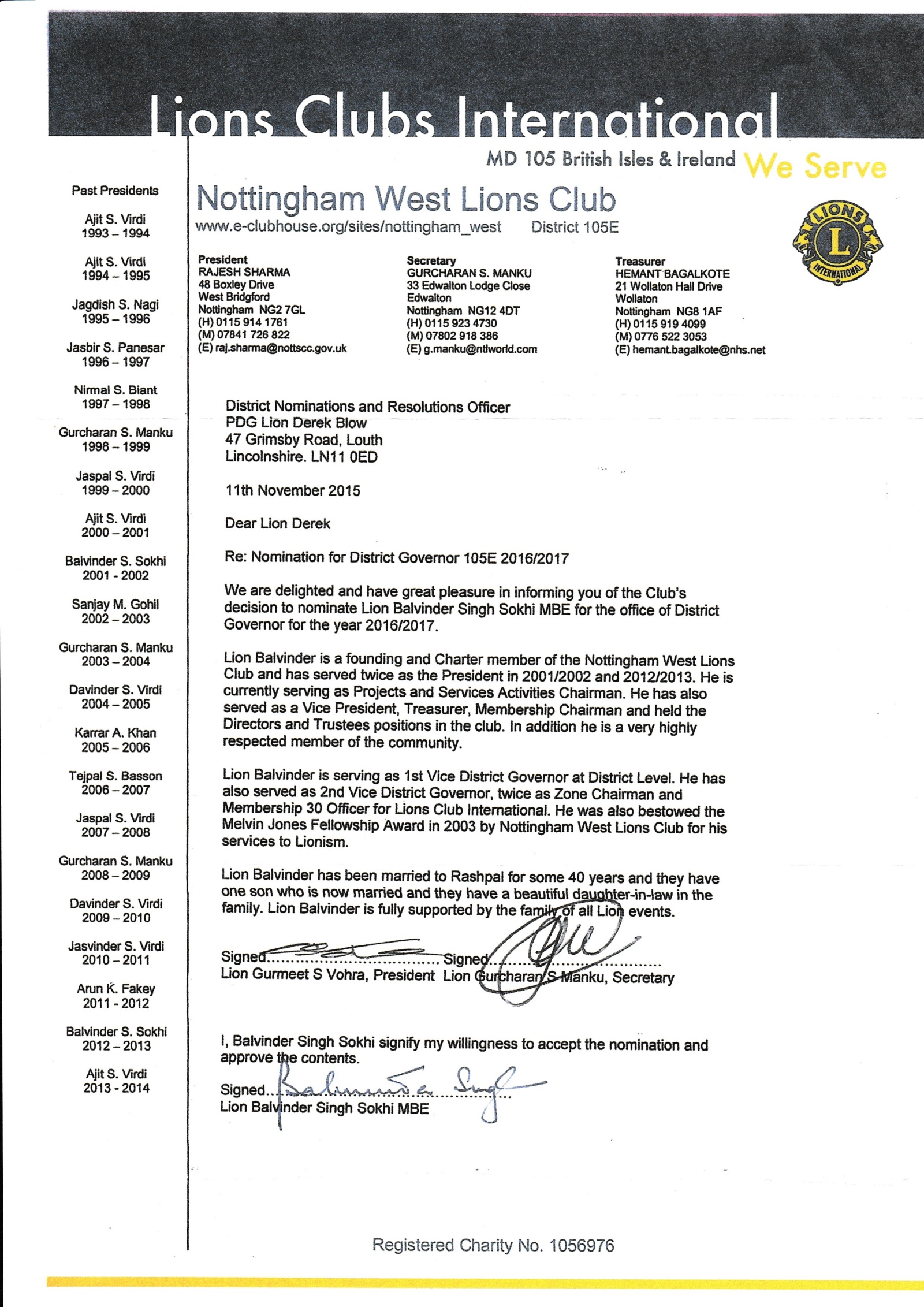 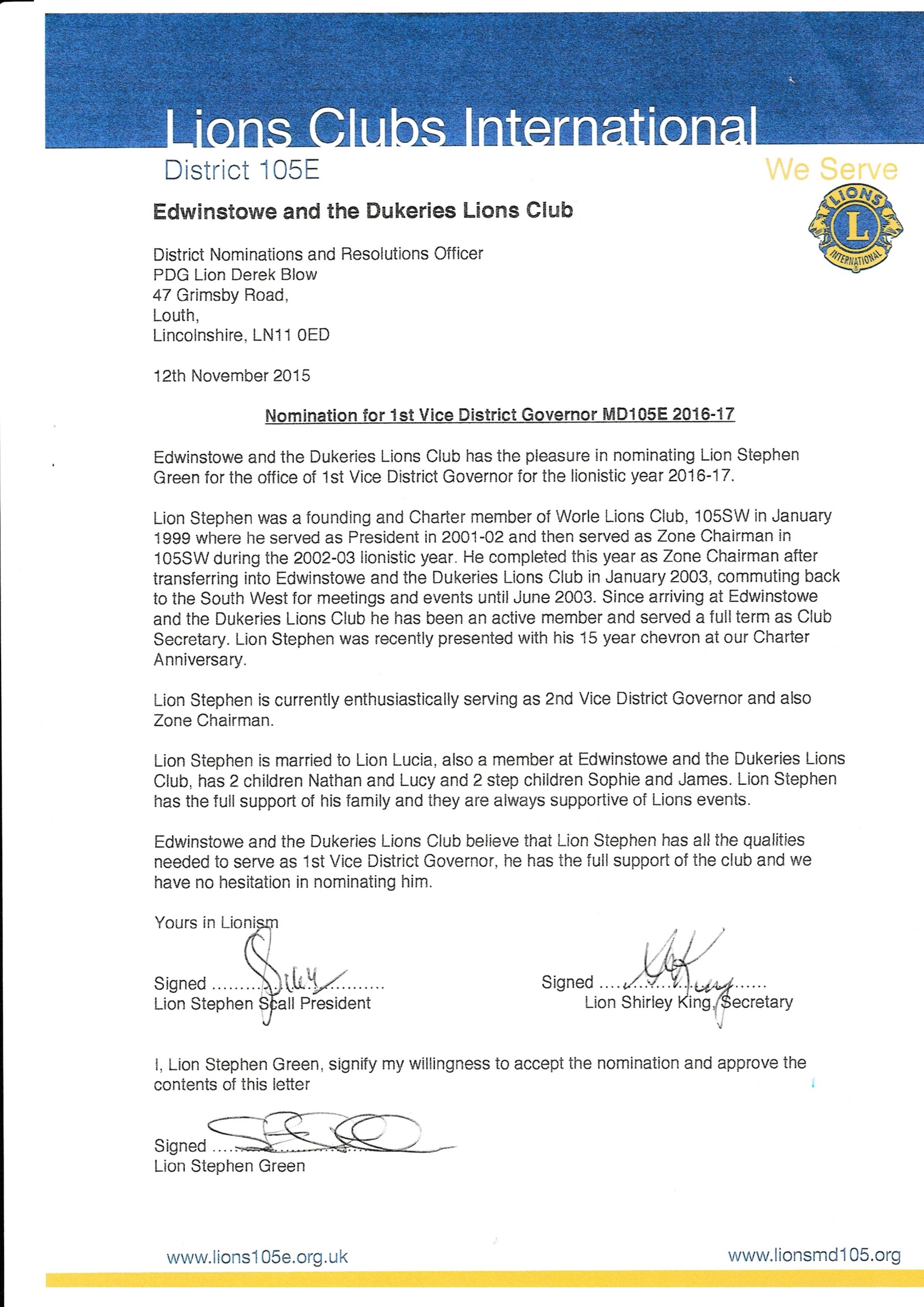 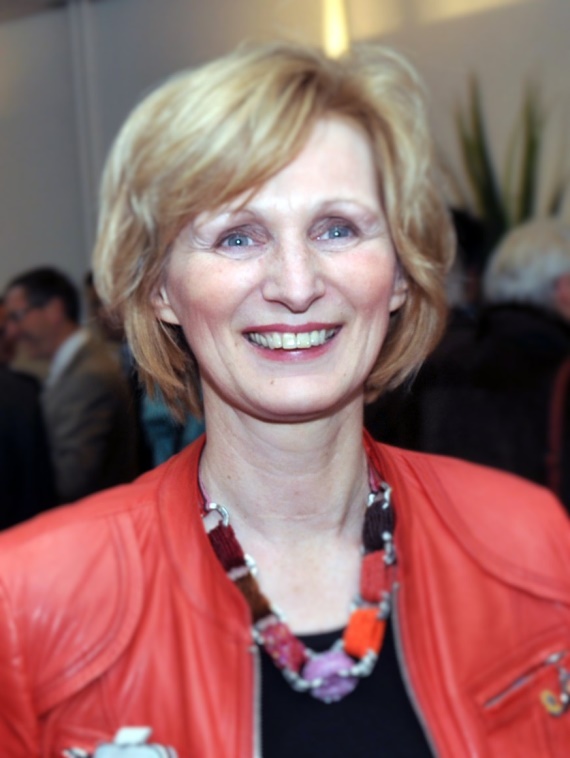 Elisabeth HadererPast Council Chairman and GMT area leader CA4-DElisabeth Haderer is currently the Endorsed European Candidate for the position of International Director 2016-2018. She has spent a career in ICT where she eventually became a trainer for IBM and now works as a trainer for a variety of companies in the Netherlands.Elisabeth became a Lion in 1999 and was a Charter Member of the Haarlem over den Duin Lions Club. She has held many positions at Club, District  and Multiple District levels including Club President, Zone Chair, Youth Exchange Commissioner, District Governor, General Secretary of Europa Forum at Maastricht and Council Chair. At International level, Elisabeth is currently a Board Member of CEEI (Central Eastern European Initiative) and is Global Membership Team Leader Europe. In recognition of her service to the Association, Elisabeth has received three International President Awards. She is also a Progressive Melvin Jones Fellow.DIRECTIONS TO BELVOIR CASTLE
Belvoir Castle, Near Grantham, Leicestershire NG32 1PE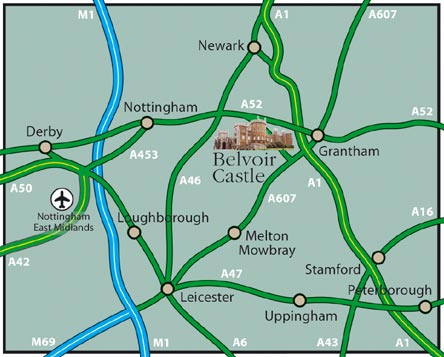 Belvoir Castle is situated between the villages of Knipton, Woolsthorpe-by-Belvoir and Redmile.From London - From A1 North
Belvoir can be reached via the A1 North to Grantham. Take the A607 signposted to Melton Mowbray (you will see brown heritage road signs for the Castle from this turning.) After approximately 3 miles on A607 turn right through Denton then to Woolsthorpe-by-Belvoir. Drive straight over cross roads (you will see the Castle directly in front of you). Half a mile from the cross roads you will see a turning on the left. Drive through the private white gates and then immediately turn right up the road to the Castle.  From Nottingham - A52 (towards Grantham)
By-pass Bingham on A52. After approximately 3 miles from Bingham turn right towards the village of Redmile (You will see brown heritage road signs for the Castle from this turning.) Drive straight through Redmile to crossroads. Drive over crossroads straight up the hill to the junction. Turn left at junction then first right through private white gates and then immediately turn right up the road to the Castle. From Leicester - A607 to Melton Mowbray
From A607 heading towards Grantham you will pick up brown heritage road signs for Belvoir Castle approximately 4 miles after the village of Waltham-on-the-Wolds. Follow these signs until you reach the Main Visitor car park on your right. Keep driving and turn first right through private white gates and then immediately turn right up the road to the Castle. ClubConvention 2015December 2015ChangeBarton2421-3Brigg3032+2Caistor28290Grimsby28280Humberston34360Market Rasen15150ClubConvention 2015December 2015ChangeGainsborough1513-2Glanford & Lindsey4340-3Hykeham2320-3Isle of Axholme25240Lincoln2117-4Scunthorpe2728+1Winterton3839+1ClubConvention 2015December 2016ChangeBoston910+1Coningsby & Tattershall33330Horncastle & District1920+1Louth District2019-1Mablethorpe  Sutton & District880Skegness1820+2Spilsby10Closed-10Woodhall Spa110ClubConvention 2015December 2015ChangeBourne13130Crowland89+1East Elloe710+3Grantham1210-2Sleaford2021+1Spalding19190Stamford910+1The Deepings20200ClubConvention 2015December 2015ChangeAshbourne                     2422-2Derby                     1513-3Ilkeston                     1210-2Matlock Derwent Valley                     15150Ripley Amber Valley                     1613-3ClubConvention 2015December 2015ChangeAshby-De-La-Zouch & Coalville1716-1Loughborough2523-2Rothley Soar Valley1314+1Shepshed2526+1Swadlincote & District99ClubConvention 2015December 2015ChangeEdwinstowe and The Dukeries1318+5Mansfield70-7North Notts1517+2Retford2223+1Southwell and District2829+1Worksop710+3ClubConvention 2015December 2015ChangeNotts Derby Hemlockstone 1311-2Nottingham West (Inc. Nottingham Pride) 3534-1Radcliffe-on-Trent 1715-2Vale of Belvoir 25250	ClubConvention 2015 December 2015ChangeLeicester Charnwood4240-2Leicester Host2421-3Melton Mowbray23230Oadby & Wigston2824-4Rutland3934-5Blaby & District1413-1